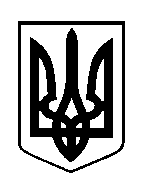 ШОСТКИНСЬКА РАЙОННА РАДАВОСЬМЕ  СКЛИКАННЯШІСТНАДЦЯТА СЕСІЯРІШЕННЯм. ШосткаВідповідно до пункту 2 частини другої статті 5 Закону України «Про статус депутатів місцевих рад», Виборчого Кодексу України, враховуючи особисту заяву депутата районної ради Зеленського В.П. від 19.12.2023 року про складення ним депутатських повноважень, керуючись пунктом 10 частини першої статті 43 Закону України «Про місцеве самоврядування в Україні», районна рада                                   ВИРІШИЛА: Уважати повноваження депутата районної ради Зеленського Володимира Павловича, обраного в єдиному багатомандатному виборчому окрузі за єдиним виборчим списком від СУМСЬКОЇ ОБЛАСНОЇ ОРГАНІЗАЦІЇ ПОЛІТИЧНОЇ ПАРТІЇ «ЗА МАЙБУТНЄ», достроково припиненими.2. Рішення направити Шосткинській районній територіальній виборчій комісії Сумської області.Голова                                                                                        В.Сокол22 грудня 2023 року                                        Про дострокове припинення повноважень депутата районної ради Зеленського В.П. 